1. Вычислите угол АОС:если угол СОЕ =55Ответ: 1252. Вычислите угол ВОС:если угол СОD=21Ответ: 693. Вычислите угол ВОЕ:если угол DОЕ=38Ответ: 1284. Вычислите угол АОС:если угол СОЕ =39Ответ: 1415. Вычислите угол ВОС:если угол СОD=33Ответ: 576. Вычислите угол ВОЕ:если угол DОЕ=25Ответ: 1157. Вычислите угол ВОD:если значения углов не даноОтвет: 90309167.xyz1. Вычислите угол АОС:если угол СОЕ =46Ответ: 1342. Вычислите угол ВОС:если угол СОD=30Ответ: 603. Вычислите угол ВОЕ:если угол DОЕ=23Ответ: 1134. Вычислите угол АОС:если угол СОЕ =31Ответ: 1495. Вычислите угол ВОС:если угол СОD=33Ответ: 576. Вычислите угол ВОЕ:если угол DОЕ=32Ответ: 1227. Вычислите угол ВОD:если значения углов не даноОтвет: 90309167.xyz1. Вычислите угол АОС:если угол СОЕ =54Ответ: 1262. Вычислите угол ВОС:если угол СОD=35Ответ: 553. Вычислите угол ВОЕ:если угол DОЕ=31Ответ: 1214. Вычислите угол АОС:если угол СОЕ =78Ответ: 1025. Вычислите угол ВОС:если угол СОD=34Ответ: 566. Вычислите угол ВОЕ:если угол DОЕ=44Ответ: 1347. Вычислите угол ВОD:если значения углов не даноОтвет: 90309167.xyz1. Вычислите угол АОС:если угол СОЕ =51Ответ: 1292. Вычислите угол ВОС:если угол СОD=22Ответ: 683. Вычислите угол ВОЕ:если угол DОЕ=45Ответ: 1354. Вычислите угол АОС:если угол СОЕ =55Ответ: 1255. Вычислите угол ВОС:если угол СОD=24Ответ: 666. Вычислите угол ВОЕ:если угол DОЕ=47Ответ: 1377. Вычислите угол ВОD:если значения углов не даноОтвет: 90309167.xyz1. Вычислите угол АОС:если угол СОЕ =69Ответ: 1112. Вычислите угол ВОС:если угол СОD=22Ответ: 683. Вычислите угол ВОЕ:если угол DОЕ=25Ответ: 1154. Вычислите угол АОС:если угол СОЕ =86Ответ: 945. Вычислите угол ВОС:если угол СОD=22Ответ: 686. Вычислите угол ВОЕ:если угол DОЕ=30Ответ: 1207. Вычислите угол ВОD:если значения углов не даноОтвет: 90309167.xyz1. Вычислите угол АОС:если угол СОЕ =53Ответ: 1272. Вычислите угол ВОС:если угол СОD=34Ответ: 563. Вычислите угол ВОЕ:если угол DОЕ=35Ответ: 1254. Вычислите угол АОС:если угол СОЕ =62Ответ: 1185. Вычислите угол ВОС:если угол СОD=33Ответ: 576. Вычислите угол ВОЕ:если угол DОЕ=41Ответ: 1317. Вычислите угол ВОD:если значения углов не даноОтвет: 90309167.xyzВариант 412Самостоятельная работа смежные углы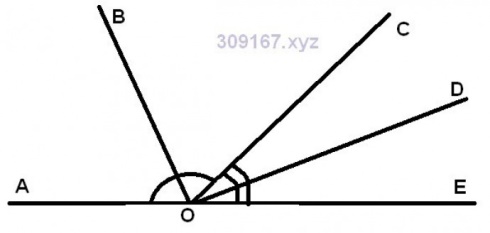 ОВ биссектриса угла АОСOD биссектриса угла СОЕ1. Вычислите угол АОС:если угол СОЕ =552. Вычислите угол ВОС:если угол СОD=213. Вычислите угол ВОЕ:если угол DОЕ=384. Вычислите угол АОС:если угол СОЕ =395. Вычислите угол ВОС:если угол СОD=336. Вычислите угол ВОЕ:если угол DОЕ=257. Вычислите угол ВОD:если значения углов не даноВариант 422Самостоятельная работа смежные углы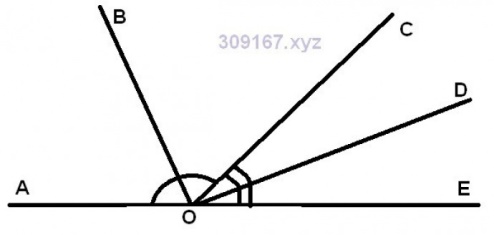 ОВ биссектриса угла АОСOD биссектриса угла СОЕ1. Вычислите угол АОС:если угол СОЕ =462. Вычислите угол ВОС:если угол СОD=303. Вычислите угол ВОЕ:если угол DОЕ=234. Вычислите угол АОС:если угол СОЕ =315. Вычислите угол ВОС:если угол СОD=336. Вычислите угол ВОЕ:если угол DОЕ=327. Вычислите угол ВОD:если значения углов не даноВариант 432Самостоятельная работа смежные углыОВ биссектриса угла АОСOD биссектриса угла СОЕ1. Вычислите угол АОС:если угол СОЕ =542. Вычислите угол ВОС:если угол СОD=353. Вычислите угол ВОЕ:если угол DОЕ=314. Вычислите угол АОС:если угол СОЕ =785. Вычислите угол ВОС:если угол СОD=346. Вычислите угол ВОЕ:если угол DОЕ=447. Вычислите угол ВОD:если значения углов не даноВариант 442Самостоятельная работа смежные углыОВ биссектриса угла АОСOD биссектриса угла СОЕ 1. Вычислите угол АОС:если угол СОЕ =512. Вычислите угол ВОС:если угол СОD=223. Вычислите угол ВОЕ:если угол DОЕ=454. Вычислите угол АОС:если угол СОЕ =555. Вычислите угол ВОС:если угол СОD=246. Вычислите угол ВОЕ:если угол DОЕ=477. Вычислите угол ВОD:если значения углов не даноВариант 452Самостоятельная работа смежные углыОВ биссектриса угла АОСOD биссектриса угла СОЕ 1. Вычислите угол АОС:если угол СОЕ =692. Вычислите угол ВОС:если угол СОD=223. Вычислите угол ВОЕ:если угол DОЕ=254. Вычислите угол АОС:если угол СОЕ =865. Вычислите угол ВОС:если угол СОD=226. Вычислите угол ВОЕ:если угол DОЕ=307. Вычислите угол ВОD:если значения углов не даноВариант 462Самостоятельная работа смежные углыОВ биссектриса угла АОСOD биссектриса угла СОЕ 1. Вычислите угол АОС:если угол СОЕ =532. Вычислите угол ВОС:если угол СОD=343. Вычислите угол ВОЕ:если угол DОЕ=354. Вычислите угол АОС:если угол СОЕ =625. Вычислите угол ВОС:если угол СОD=336. Вычислите угол ВОЕ:если угол DОЕ=417. Вычислите угол ВОD:если значения углов не дано